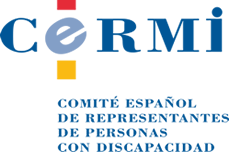 NOTA SOBRE ASPECTOS DE DISCAPACIDAD DEL REAL DECRETO-LEY 1/2018, DE 23 DE MARZO, POR EL QUE SE PRORROGA PARA 2018 EL DESTINO DEL SUPERÁVIT DE LAS CORPORACIONES LOCALES PARA INVERSIONES FINANCIERAMENTE SOSTENIBLES Y SE MODIFICA EL ÁMBITO OBJETIVO DE ESTALa Ley Orgánica 2/2012 de Estabilidad Presupuestaria y Sostenibilidad Financiera establece que el superávit alcanzado por las distintas administraciones públicas debe ir destinado a la reducción del nivel de endeudamiento neto. Sin embargo, mediante este Real Decreto Ley, por una parte se prorroga para 2018 la posibilidad de que las Corporaciones Locales puedan destinar parte de su superávit a realizar Inversiones Financieramente Sostenibles (IFS) y, por otra parte, se amplían los servicios públicos en los que podrán realizarse estas Inversiones Financieramente Sostenibles.Los nuevos ámbitos en los que se van a poder realizar Inversiones Financieramente Sostenibles a partir de este Real Decreto Ley son los de servicios de seguridad y orden público, protección civil, prevención y extinción de incendios, asistencia social primaria, creación y funcionamiento de centros docentes de enseñanza infantil y primaria y especial, biblioteca y archivos, e inversiones en equipamientos culturales y museos y en instalaciones deportivas. De igual modo, se incluirán también como tales inversiones las que se realicen en mobiliario y enseres destinados a servicios que ya están catalogados como receptores de aquellas inversiones; así como los vehículos que se destinen a la prestación de los servicios públicos de recogida, eliminación y tratamiento de residuos; seguridad y orden público; protección civil; prevención y extinción de incendios; y de transportes de viajeros.En la modificación que se realiza en los apartados 1 y 2 de la disposición adicional decimosexta del texto refundido de la Ley Reguladora de las Haciendas Locales aprobado por el Real Decreto Legislativo 2/2004, de 5 de marzo, como consecuencia de una propuesta del CERMI, asumida por el Gobierno, uno de las inversiones que se autorizan son, dentro de la Gestión del patrimonio, las aplicadas a la rehabilitación, reparación y mejora de infraestructuras e inmuebles propiedad de la entidad local afectos al servicio público, y las actuaciones de adaptación de infraestructuras que permitan la accesibilidad universal para personas con discapacidad y personas mayores.En tales casos, además se incluyen las inversiones que tengan una vida útil inferior a cinco años.						27 de marzo de 2018.CERMIwww.cermi.es